2018年　　　月　 　日おひろめマルシェ 申請書【個人情報について】応募用紙に記入いただいた個人情報は、審査や結果の通知等おひろめマルシェの公募にのみ使用させていただきます。(関西大学 環境都市工学部 建築学科 住環境デザイン研究室、吹田市花とみどりの情報センターが使用します。)【応募要項について】詳しくは「千里南公園のパークマネジメント」におけるcafé au café主催の「おひろめマルシェ」の募集要項の公募要項をご参照ください。店名代表者氏名電話番号　　　-　　　-メールアドレスメールアドレス住所〒　　　　-〒　　　　-〒　　　　-〒　　　　-〒　　　　-〒　　　　-他 メンバー備品の数机　(　　　　)脚 / 椅子　(　　　　)脚 / その他(　　　　　　　　　　　　　　　　　　)机　(　　　　)脚 / 椅子　(　　　　)脚 / その他(　　　　　　　　　　　　　　　　　　)机　(　　　　)脚 / 椅子　(　　　　)脚 / その他(　　　　　　　　　　　　　　　　　　)机　(　　　　)脚 / 椅子　(　　　　)脚 / その他(　　　　　　　　　　　　　　　　　　)机　(　　　　)脚 / 椅子　(　　　　)脚 / その他(　　　　　　　　　　　　　　　　　　)机　(　　　　)脚 / 椅子　(　　　　)脚 / その他(　　　　　　　　　　　　　　　　　　)実施内容(形式自由)*出店内容がわかる写真を添えて提出ください。どんなものを何円で売るかを記入してください。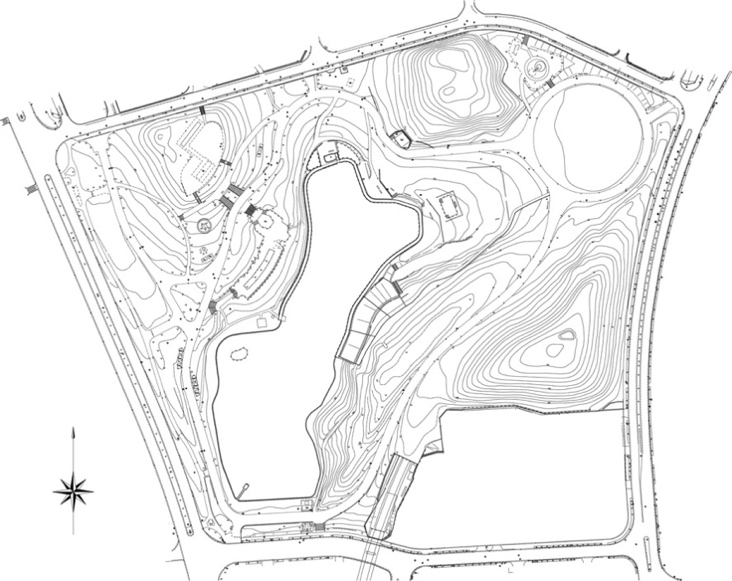 *出店内容がわかる写真を添えて提出ください。どんなものを何円で売るかを記入してください。*出店内容がわかる写真を添えて提出ください。どんなものを何円で売るかを記入してください。*出店内容がわかる写真を添えて提出ください。どんなものを何円で売るかを記入してください。*出店内容がわかる写真を添えて提出ください。どんなものを何円で売るかを記入してください。*出店内容がわかる写真を添えて提出ください。どんなものを何円で売るかを記入してください。飲食販売　　　　　　　無　　・　　有　 (露店営業許可の写しを添付してください。)　　　　　　　無　　・　　有　 (露店営業許可の写しを添付してください。)　　　　　　　無　　・　　有　 (露店営業許可の写しを添付してください。)　　　　　　　無　　・　　有　 (露店営業許可の写しを添付してください。)　　　　　　　無　　・　　有　 (露店営業許可の写しを添付してください。)　　　　　　　無　　・　　有　 (露店営業許可の写しを添付してください。)出店希望日(希望日に◯)午前11:00〜15:0010/ 1310/ 1311/ 1011/ 10出店希望日(希望日に◯)午前11:00〜15:00出店希望日(希望日に◯)午後15:00〜17:309 / 229 / 2210 / 2710 / 2711 / 24出店希望日(希望日に◯)午後15:00〜17:30担当者記入欄占有面積　　　　　　　　　　㎡□ 誓約書記入済備考